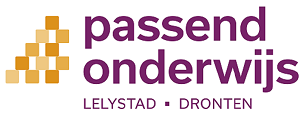 Van de voorschoolse periode naar de basisschool;
	tijdpad voor kinderen met een extra ondersteuningsbehoefte__________________________________________________________________________________Context:Vanuit Passend Onderwijs willen we graag alle vier jarigen laten starten op een reguliere basisschool thuisnabij of op de reguliere basisschool waar de ouders bijvoorbeeld vanwege onderwijsvisie of identiteit voor kiezen. Gelukkig kan dit voor ongeveer 98%. Voor sommige kinderen moet iets extra’s worden georganiseerd om goed te kunnen starten op een basisschool, en voor andere kinderen is het belangrijk dat zij op een speciale (basis)school starten. Om ervoor te zorgen dat het kind goed kan starten is het belangrijk dat alle betrokkenen van voorschoolse voorzieningen, basisonderwijs en SWV samen met de ouders samenwerken en de verwachtingen afstemmen. De reguliere basisschool waar de ouders hun kind aanmelden heeft de zorgplicht (WPO artikel 40; zie ook stroomschema onder downloads). De zorgplicht gaat officieel in als de aanmelding na de derde verjaardag schriftelijk is gedaan met de volgende gegevens: naam, geboortedatum, geslacht en bsn. Vanaf dat moment heeft de school zes weken de tijd om te onderzoeken of ze aan de onderwijsbehoeften van het kind kan voldoen. Het is belangrijk dat de ouders de nodige informatie geven zodat de school dit kan bespreken in het ondersteuningsteam en een goede afweging kan maken. De termijn van zes weken kan eventueel verlengd worden met vier weken. Als de school geen passende onderwijsplek kan bieden, gaat zij in overleg met de ouders op zoek naar een passende plek op een andere reguliere basisschool of speciaal (basis)onderwijs. In deze zoektocht kunnen de begeleiders passend onderwijs vanuit het SWV adviseren. De zorgplicht van de school waar de eerste aanmelding is gedaan, stopt als het kind op een andere school is ingeschreven. Als het kind op de reguliere basisschool start en er is extra ondersteuning nodig, doet de school in eerste instantie een beroep op de zorgmiddelen van het eigen schoolbestuur. Eventueel kan er bij het SWV extra ondersteuning worden aangevraagd voor de leerling én de leerkracht¹.   Stappenplan; Voor een goede doorgaande lijn
*Kinderen ouder dan 4 jaar vanuit een voorschoolse voorzieningOp een behandelgroep komt het soms voor dat kinderen tot na hun vierde verjaardag verblijven op een voorschoolse voorziening. Dan veranderen de aangegeven leeftijdsindicaties.**Bij minder dan 2% van de bijna 4-jarige kinderen
Als na stap 2 de ondersteuningsbehoeften te groot lijken om rechtstreekse plaatsing mogelijk te maken, benadert de begeleider passend onderwijs voorschools een specialist vanuit het SWV. Deze specialist voorschools bekijkt het dossier, observeert en geeft een advies. Als S(B)O de enige mogelijkheid is, maken ouders een afspraak voor een kennismaking. De S(B)O-school van hun keuze vraagt vervolgens na overleg met de betrokken begeleider passend onderwijs (voorschools) een toelaatbaarheidsverklaring aan. Bij instroom vanuit een specialistische behandelgroep levert de betreffende organisatie het tweede deskundigenadvies. In andere gevallen verzorgt het SWV het tweede deskundigenadvies. ***SolidariteitsfondsAls binnen twee jaar blijkt dat de reguliere basisschool toch niet langer aan de onderwijsbehoeften kan voldoen, kan alsnog een toelaatbaarheidsverklaring worden aangevraagd voor het speciaal (basis)onderwijs. Voor de financiering van de lesplaats op het S(B)O kan een beroep worden gedaan op het solidariteitsfonds wanneer het SWV vóór de inschrijving in het regulier basisonderwijs op de hoogte was van de extra ondersteuningsbehoefte van de leerling.

¹ Voor contactgegevens en factsheet overstappen voorschools zie www.passendonderwijslelystaddronten.nl.BetrokkenenStap 1: Vanaf 3 jaar - 3 jaar en 6 maanden: Oriëntatie op onderwijs                                                              *Stap 1: Vanaf 3 jaar - 3 jaar en 6 maanden: Oriëntatie op onderwijs                                                              *Tijdens het oudergesprek stelt de pedagogisch medewerkster de overstap naar onderwijs aan de orde en adviseert om te gaan oriënteren op een basisschool. Als er sprake is van extra ondersteuningsbehoeften of als er twijfel is over de haalbaarheid van regulier basisonderwijs wordt na de oriëntatie een afspraak gemaakt met de begeleider passend onderwijs voorschools om de onderwijsbehoeften in kaart te brengen. Ouders en pedagogisch medewerkster voorschoolse voorziening (kinderopvang, 
-behandelgroep of PSZ), IB’er basisschool indien bekend. Regie: voorschoolse voorziening Stap 2: 3 jaar en 6/7 maanden: Vervolggesprek analyse van de onderwijsbehoeften met begeleider passend onderwijsStap 2: 3 jaar en 6/7 maanden: Vervolggesprek analyse van de onderwijsbehoeften met begeleider passend onderwijsGezamenlijk worden de ondersteuningsbehoeften in kaart gebracht. Vanuit het handelingsgerichte denken staat één vraag centraal: Wat is er nodig om dit kind op het regulier basisonderwijs te laten starten? Kind 	: Wat moet het kind leren om regulier te kunnen starten?School	: Wat heeft het kind straks op school nodig qua tijd, aandacht, materiaal,  
                  omgeving, deskundigheid en samenwerking? (NB. Als de basisschool al 
                  bekend is, wordt de intern begeleider uitgenodigd voor dit gesprek.)Ouders	: Wat kunnen de ouders doen om de overstap met of zonder ondersteuning 
                  goed te laten verlopen? Hebben de ouders iets extra’s nodig om de 
                  overstap goed te kunnen ondersteunen?NB. Een specialist vanuit het SWV kan worden gevraagd om een advies uit te brengen. Met deze informatie melden de ouders hun kind aan bij de school van hun keuze (> 98% van de kinderen).                                                                   Ouders, pedagogische medewerkster, Sterk in de Opvang, Sterk Voorschools, ib’er/ orthopedagoog/ psycholoog voorschools, begeleider passend onderwijs voorschools. 
Indien betrokken: IVH (Lelystad) en IOT (Dronten) De voorschoolse voorziening neemt het initiatief tot dit gesprek. Trajectbegeleider uit jeugdzorg of SWV heeft de leiding bij dit gesprek.  **Stap 3: Bij 3 jaar en 9 maanden en mogelijk eerder. Ouders bezoeken de school van hun keuze en melden aan. Zorgplicht gaat in. School onderzoekt of ze aan de onderwijsbehoeften van het kind kan voldoen.
                                       Stap 3: Bij 3 jaar en 9 maanden en mogelijk eerder. Ouders bezoeken de school van hun keuze en melden aan. Zorgplicht gaat in. School onderzoekt of ze aan de onderwijsbehoeften van het kind kan voldoen.
                                       Ouders maken een afspraak bij de reguliere basisschool van hun keuze. School vraagt door op onderwijsbehoeften. Ouders geven aan wat hun kind nodig heeft, melden aan en overhandigen de beschikbare documenten. School en ouders overleggen of de nodige ondersteuning samen geboden zou kunnen worden. Er worden afspraken gemaakt over de vervolgstappen. Ouders geven schriftelijk toestemming voor overleg met de voorschoolse voorziening, het IOT/IVH en OT en de overdracht van gegevens. 
De pedagogisch medewerkster van de voorschoolse voorziening informeert in deze fase of zij contact mag leggen met de aanmeldschool.De basisschool onderzoekt of de nodige ondersteuning geboden kan worden, eventueel met zorgmiddelen vanuit het bestuur. De school maakt hierbij gebruik van zijn ondersteuningsteam. Bij twijfel initieert de school een overleg met betrokkenen om onduidelijkheden te verhelderen en andere mogelijkheden voor ondersteuning te onderzoeken. De begeleider passend onderwijs van de basisschool kan worden gevraagd om mee te denken. 
Als de school niet kan voldoen aan de ondersteuningsbehoefte van het kind, gaat zij samen met de ouders op zoek naar een andere school. De zorgplicht eindigt als een passende onderwijsplek is gevonden. Als S(B)O noodzakelijk is vraagt de school een tlv aan. De speciale commissie toeleiding voor kinderen die nog geen onderwijs hebben gevolgd beoordeelt de aanvraagt en stelt een deskundigenadvies op.  Ouders en basisschool, hetondersteuningsteam van de basisschool, voorschoolse voorziening, begeleider passend onderwijs, 
Het IVH of IOT indien betrokkenSchool heeft regie en neemt hierin het initiatief. Stap 4: 3 jaar en 10-11 maandenStap 4: 3 jaar en 10-11 maandenBij inschrijving op de reguliere basisschool organiseert de basisschool de extra ondersteuning vanuit het eigen bestuur, Cluster 1 of 2 en/of het SWV. Hierbij wordt vooral gekeken naar mogelijkheden voor continuïteit in de begeleiding door ondersteuning vanuit de voorschoolse voorziening voort te zetten op de basisschool, bijv. overgang van Sterk in de Opvang naar Sterk in de Klas.De voorschoolse voorziening maakt het eindverslag. Bij 3 jr. en 11 mnd wordt dit opgestuurd en is er een warme overdracht. Het streven is om bij wijze van signaal het voorblad op te sturen als ouders geen toestemming geven. BasisschoolVoorschoolse voorziening en eventueel specialist passend onderwijs voor extra ondersteuningStap 5: 4 jaar Stap 5: 4 jaar De eerste schooldag! Start op de school, eventueel met extra ondersteuningAls er sprake is van een onderzoeks/begeleidingstraject vanuit IOT/IVH blijven zij betrokken totdat dit traject is afgerond. Dan vindt er een moment van overdracht plaats tussen IOT/IVH en OT van de basisschool. BasisschoolOndersteuningsteam***